
Building Stronger 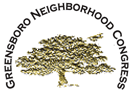 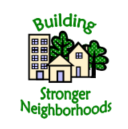 NeighborhoodsGrant Report Form
2021DirectionsAt the end of the project or activity for which your group received funds, please fill out the following 4-page form and return it along with all project receipts to the Building Stronger Neighborhoods administrative office:Building Stronger Neighborhoodsc/o Community Foundation of Greater Greensboro330 S Greene St., Suite 100Greensboro, NC 27401Also, please include copies of all receipts relevant to your project.
Or, you may hand-deliver to the Community Foundation office at 330 South Greene Street.The “Activity Report” section asks for information on how your project or activity went.  The “Financial Report” section asks for details about how all grant funds were spent.If you have any questions about this form, please contact the BSN Neighborhood Consultant at BSNGrants@gmail.com or 336.355.8650.Project ReportContact Information:	             Neighborhood Group	 ________________________________________________________________		Group Leader/Contact Person _________________________________________________________		Mailing Address  ______________________________________________________________       Phone	______________________  E-mail (if available)  ____________________________________Grant Period:		________________________________________________________________________Brief description of the project or activities supported by the grant:4. Number of residents who participated in the project or activities:  __________5.	List the goals you planned in the application, and whether or not these goals were accomplished:6.   List changes in your neighborhood that are the direct result of the project or activities completed:7.	What, if any, challenges or obstacles did your neighborhood group experience in completing the tasks of the project or activity?8.	What are the next steps in your neighborhood group?9. Financial Report (Please include copies of receipts)Starting Balance: $ _____________.00Ending Balance (if any): $ _______________**Any remaining funds should be returned to the Community Foundation of Greater Greensboro to be reinvested in the Building Stronger Neighborhoods program.* Please feel free to attach additional sheets if space is needed.Neighborhood representative signatures are required:Revised 06/21/21Expense or Item PurchasedAmount Budgeted from Proposal Amount Spent$$TOTALSIn Kind/Other ContributionsAmount Budgeted from Proposal Amount Spent$$TOTALSSignatureDatePrinted NameTitleAddress/PhoneSignatureDatePrinted NameTitleAddress/Phone